Fahrt zum Lehrgarten                            am StichkanalMittwoch 07.06.23Treffen im FoyerABFAHRT   9.45 Uhr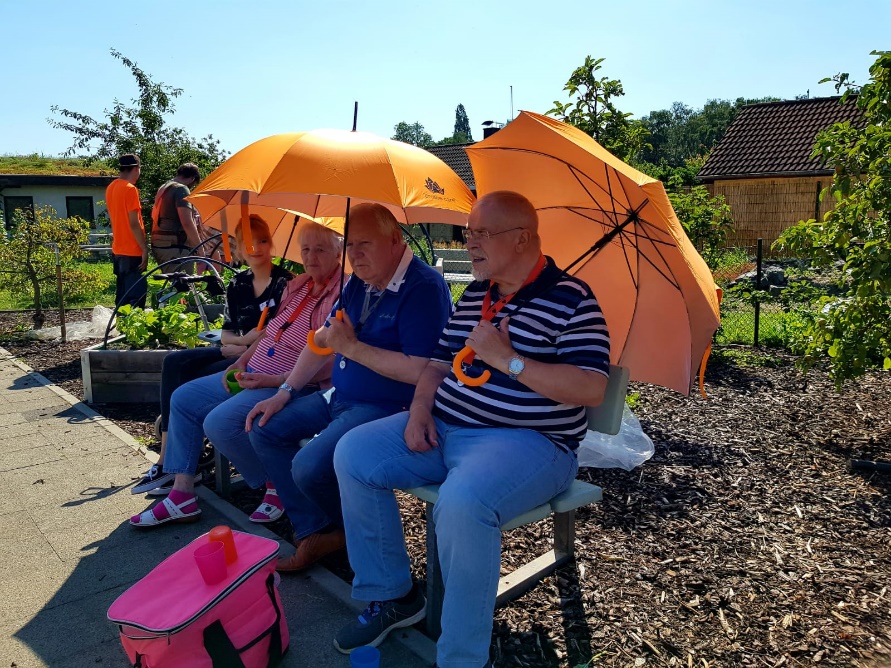 